公司基本資料表公司基本資料公司基本資料公司基本資料公司基本資料公司名稱程高資訊服務股份有限公司統一編號45137369員工人數(高雄) 60 人   ，(其他) 90 人資本額3,000萬企業官方網站http://www.chainsky.com.tw/about.shtml人才招募網站https://goo.gl/fhHEvh公司代號(上市、上櫃、興櫃、公開發行)□上市 □上櫃 □興櫃 □公開發行  代號:_______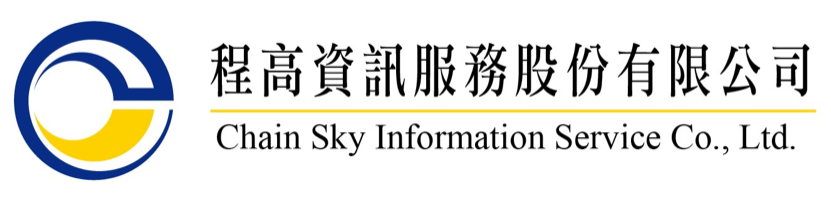 公司地址高雄市新興區中正三路55號24樓之1 高雄市新興區中正三路55號24樓之1 高雄市新興區中正三路55號24樓之1 公司簡介(經營理念.願景目標.沿革等)200字內為程曦集團下子公司成立於2016年5月27日，以CRM、大數據核心技術研發與產業應用為主，也同步發展BPO企業流程委外業務，結合智慧資訊平台與高品質服務，協助企業達到優化客戶互動品質、提升服務效率及客戶滿意度等目標。程曦集團預計3年內投入8000萬元、2年內達成 150位專業技術服務工程師規模，並期望透過永續經營，帶動優質人才回流、創造更多在地就業機會，進一步吸引更多優秀企業進駐高雄，共同營造雲端智慧應用之資通訊生態圈。經營理念與精神文化傳承於程曦集團願景與承諾：『成為全球性企業之創新服務策略夥伴』迎接不斷變化的大環境，程曦結合CRM客戶關係管理、BPO委外營運、MES多媒體訊息互動、Cloud Computing雲端運算、DT數據科學、Smart Device智慧應用等既有優勢和新進技術，以『成為全球性企業之創新服務策略夥伴』為長期發展願景，協助企業提升服務品質及客戶關係管理管理績效，並不斷與時俱進地與客戶共同成長。精神文化：『愛、新、勤、誠』從愛自己出發，再擴及家人、公司、同事、客戶與競爭對手，在充滿愛的工作氛圍裡，我們將會更有動力去求新與創新，讓工作融入夢想與奮鬥，豐富自己的人生。而勤勞勤儉、誠實忠誠，則能使我們不怕挫折，踏實的走每一步路!經營理念：『品質、尊嚴、榮譽、從容』理念我們也期許每一位同仁能秉持『品質、尊嚴、榮譽、從容』的理念，從客戶導向的產品/服務為起點，透過令客戶滿意的品質，讓同仁在工作中獲得尊嚴，進而成為優異員工創造公司整體榮譽，並使公司能在產業上從容競爭、領導前行，開創客戶、員工、公司、產業多贏的局面。為程曦集團下子公司成立於2016年5月27日，以CRM、大數據核心技術研發與產業應用為主，也同步發展BPO企業流程委外業務，結合智慧資訊平台與高品質服務，協助企業達到優化客戶互動品質、提升服務效率及客戶滿意度等目標。程曦集團預計3年內投入8000萬元、2年內達成 150位專業技術服務工程師規模，並期望透過永續經營，帶動優質人才回流、創造更多在地就業機會，進一步吸引更多優秀企業進駐高雄，共同營造雲端智慧應用之資通訊生態圈。經營理念與精神文化傳承於程曦集團願景與承諾：『成為全球性企業之創新服務策略夥伴』迎接不斷變化的大環境，程曦結合CRM客戶關係管理、BPO委外營運、MES多媒體訊息互動、Cloud Computing雲端運算、DT數據科學、Smart Device智慧應用等既有優勢和新進技術，以『成為全球性企業之創新服務策略夥伴』為長期發展願景，協助企業提升服務品質及客戶關係管理管理績效，並不斷與時俱進地與客戶共同成長。精神文化：『愛、新、勤、誠』從愛自己出發，再擴及家人、公司、同事、客戶與競爭對手，在充滿愛的工作氛圍裡，我們將會更有動力去求新與創新，讓工作融入夢想與奮鬥，豐富自己的人生。而勤勞勤儉、誠實忠誠，則能使我們不怕挫折，踏實的走每一步路!經營理念：『品質、尊嚴、榮譽、從容』理念我們也期許每一位同仁能秉持『品質、尊嚴、榮譽、從容』的理念，從客戶導向的產品/服務為起點，透過令客戶滿意的品質，讓同仁在工作中獲得尊嚴，進而成為優異員工創造公司整體榮譽，並使公司能在產業上從容競爭、領導前行，開創客戶、員工、公司、產業多贏的局面。為程曦集團下子公司成立於2016年5月27日，以CRM、大數據核心技術研發與產業應用為主，也同步發展BPO企業流程委外業務，結合智慧資訊平台與高品質服務，協助企業達到優化客戶互動品質、提升服務效率及客戶滿意度等目標。程曦集團預計3年內投入8000萬元、2年內達成 150位專業技術服務工程師規模，並期望透過永續經營，帶動優質人才回流、創造更多在地就業機會，進一步吸引更多優秀企業進駐高雄，共同營造雲端智慧應用之資通訊生態圈。經營理念與精神文化傳承於程曦集團願景與承諾：『成為全球性企業之創新服務策略夥伴』迎接不斷變化的大環境，程曦結合CRM客戶關係管理、BPO委外營運、MES多媒體訊息互動、Cloud Computing雲端運算、DT數據科學、Smart Device智慧應用等既有優勢和新進技術，以『成為全球性企業之創新服務策略夥伴』為長期發展願景，協助企業提升服務品質及客戶關係管理管理績效，並不斷與時俱進地與客戶共同成長。精神文化：『愛、新、勤、誠』從愛自己出發，再擴及家人、公司、同事、客戶與競爭對手，在充滿愛的工作氛圍裡，我們將會更有動力去求新與創新，讓工作融入夢想與奮鬥，豐富自己的人生。而勤勞勤儉、誠實忠誠，則能使我們不怕挫折，踏實的走每一步路!經營理念：『品質、尊嚴、榮譽、從容』理念我們也期許每一位同仁能秉持『品質、尊嚴、榮譽、從容』的理念，從客戶導向的產品/服務為起點，透過令客戶滿意的品質，讓同仁在工作中獲得尊嚴，進而成為優異員工創造公司整體榮譽，並使公司能在產業上從容競爭、領導前行，開創客戶、員工、公司、產業多贏的局面。主要產品系統軟體資訊服務提供企業客戶BPO營運管理、CRM完整解決方案客服系統建置及雲端租賃服務提供智慧化、系統整合服務系統軟體資訊服務提供企業客戶BPO營運管理、CRM完整解決方案客服系統建置及雲端租賃服務提供智慧化、系統整合服務系統軟體資訊服務提供企業客戶BPO營運管理、CRM完整解決方案客服系統建置及雲端租賃服務提供智慧化、系統整合服務聯絡人許雅婷職稱人資專員聯絡電話/分機02-7706-6188分機1134聯絡傳真02-77066-6199E-mailZoey.Hsu@chainsea.com.twZoey.Hsu@chainsea.com.twZoey.Hsu@chainsea.com.tw